УТВЕРЖДЕНАпостановлением АдминистрацииОдинцовского городского округаот 31.01.2022 № 334Схема организации дорожного движения по дороге в г. Одинцово, ул. Ракетчиков, от дома 2 до дома 6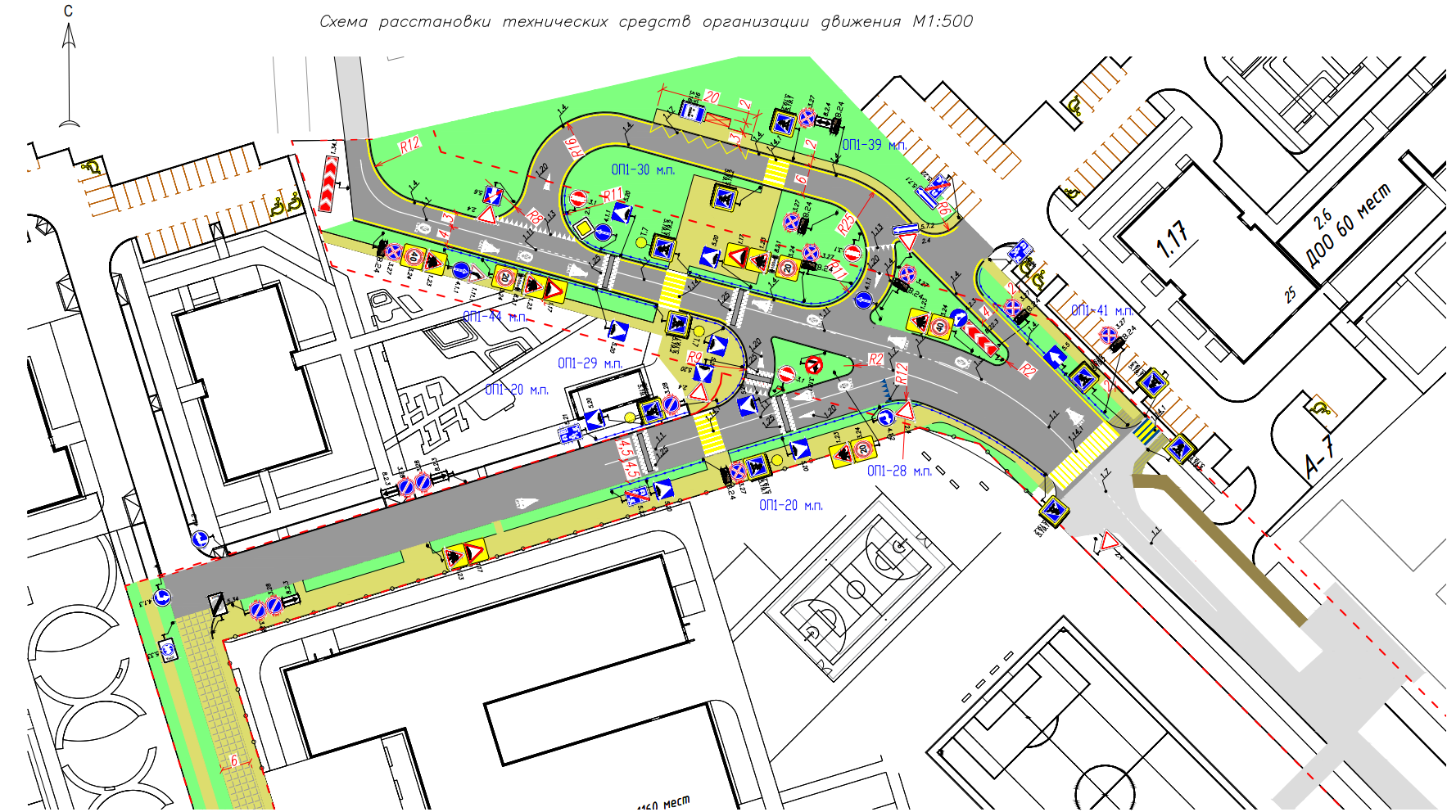 